REPUBLIKA E SHQIPERISEKOMISIONI QENDROR I ZGJEDHJEVEV E N D I MPËR SHQYRTIMIN E REZULTATIT TË VERIFIKIMIT TË PROKURORISË SË PËRGJITHSHME PËR FUNKSIONARIN PUBLIK Z. ABEDIN ORUÇI, ME DETYRË KËSHILLTAR NË KËSHILLIN BASHKIAK, BASHKIA KUKËS, NË ZBATIM TË  LIGJIT NR. 138/2015 “PËR GARANTIMIN E INTEGRITETIT TË PERSONAVE QË ZGJIDHEN, EMËROHEN OSE USHTROJNË FUNKSIONE PUBLIKE”.Komisioni Qendror i Zgjedhjeve në mbledhjen e datës 01.05.2017, me pjesëmarrjen e:	Klement	ZGURI -		Kryetar	Hysen		OSMANAJ-		Zv/kryetar	Bledar		SKËNDERI-		Anëtar	Denar 		BIBA-		          Anëtar	Gëzim		VELESHNJA-		Anëtar	Edlira		JORGAQI -		Anëtare	Vera		SHTJEFNI-		AnëtareShqyrtoi çështjen me, OBJEKT:	Për shqyrtimin e rezultatit të verifikimit të Prokurorisë së përgjithshme për funksionarin publik z. Abedin Oruçi, me detyrë këshilltar në këshillin e Bashkisë Kukës, në zbatim të ligjit  138/2015 ”Për garantimin e integritetit të personave që zgjidhen, emërohen ose ushtrojnë funksione publike”.BAZË LIGJORE: 	Neni 14, neni 15, i ligjit 138/2015, “Për garantimin e integritet të personave që zgjidhen, emërohen ose ushtrojnë funksione publike”; Kreu V, i Vendimit të Kuvendit nr. 17/2016 “Për përcaktimin e rregullave të detajuara mbi zbatimin e ndalimeve të parashikuara në ligjin 138/2015, “Për garantimin e integritetit të personave që zgjidhen, emërohen ose ushtrojnë funksione publike”, neni 64, neni 144 i ligjit nr. 44/2015 “Kodi i Procedurave Administrative  i Republikës së Shqipërisë”.KQZ  pasi shqyrtoi dokumentacionin e paraqitur dhe dëgjoi diskutimet e të pranishmëve,VËRENKomisioni Qendror i Zgjedhjeve, sipas parashikimeve të ligjit 138/2015 “Për garantimin e integritetit të personave që zgjidhen, emërohen ose ushtrojnë funksione publike”, është organi kompetent për administrimin, verifikimin, zbatimin e ndalimeve për zgjedhjen dhe emërimin për funksionet publike si dhe përpunimin për formularin e vetëdeklarimit për subjekte si më poshtë: Deputet të Kuvendit të Shqipërisë;Kryeministrit apo anëtarit të Këshillit të Ministrave që nuk është deputet;Kryetarit të bashkisë apo këshilltarit në këshillin bashkiak.Prokuroria e Përgjithshme nëpërmjet Sektorit të Verifikimit të Integritetit, i kërkoi KQZ-së,        në zbatim të nenit 8, pika 2 të ligjit 138/2015, verifikimin e të dhënave të deklaruara në formularin e vetëdeklarimit për funksionarin publikë këshilltar në këshillin e Bashkisë Kukës z. Abedin Oruçi.Referuar shkresës nr.1083/27.Prot, datë 22.05.2017, Drejtoria e Marrëdhënieve Juridiksionale me Jashtë, Sektori i Verifikimit të Integritetit në Prokurorin e Përgjithshme, i ka dërguar në KQZ, vendimet “Për rezultatin të verifikimit” për z. Abedin Oruçi me detyrë deputet i Kuvendit.  KQZ, referuar nenit 15 të ligjit 138/2015, Vendimit nr.17/2016 të Kuvendit të Shqipërisë, është institucioni kompetent për shqyrtimin e rezultateve të verifikimit të Prokurorisë së Përgjithshme.Rezultati i verifikimit të Prokurorisë së Përgjithshme është bërë në bazë të të dhënave të cilat KQZ i ka vënë në dispozicion më shkresat përkatëse, apo të dhëna të konfirmuara dhe nga vendimet gjyqësore dhe vërtetimet gjyqësore të cilat Prokuroria e Përgjithshme i ka administruar në organet  kompetente (Gjykata dhe Drejtoria e Përgjithshme e Burgjeve). Nga shqyrtimi i procesit të verifikimit të kryer nga Prokuroria e Përgjithshme rezulton se në lidhje me dënimet më vendim gjyqësor të formës së prerë nga gjykatat shqipëtare nuk ka asnjë të dhënë shtesë.Në lidhje me deklarimin në formularin e vetëdeklarimit të Z. Oruçi në lidhje me  ndalimin arrestimin, hetim dhe gjykimin nga autoritet gjyqësore Kosovare, për veprën penale “trafikimi me njerëz” të parashikuar nga neni 139/5 i Kodit Penal të përkohshëm të Kosovës, nga verifikimi i prokurorisë së Përgjithshme rezulton se gjykatat Kosovora ndaj z. Oruçi nuk zhvillohet asnjë procedurë penale. Komisioni Qendror i Zgjedhjeve, referuar nenit 15 të ligjit nr.138/2015, Vendimit nr.17/2016 të Kuvendit të Shqipërisë, është institucioni kompetent për shqyrtimin e rezultateve të verifikimit të Prokurorisë së Përgjithshme.Në përfundim, rezulton se nga verifikimi i kryer nga Prokuroria e Përgjithshme, nuk ka të dhëna shtesë, përveç sa Komisioni Qendror i Zgjedhjeve ka patur në dispozicion prej kohësh. Vlerësimi i Prokurorisë së Përgjithshme në lidhje me këto të dhëna është se: “subjektet deklaruese, z. Abedin Oruçi përfshihet në kushtet e ndalimit të ushtrimit të funksionit aktual si Anëtar i Këshillit të Bashkisë Kukës, të parashikuara në vendimin e Kuvendit, nr.17/2016, “Për përcaktimin e rregullave të detajuara mbi zbatimin e ndalimeve të parashikuara në ligjin nr.138/2015, “Për garantimin e integritetit të personave që zgjidhen, emërohen ose ushtrojnë funksione publike.”, pasi nuk ka deklaruar vendimin gjyqësor të formës së prerë të Gjykatës së Rrethit Gjyqësor Kukës nr.32, datë 14.06.1995.Vlerësimi i Prokurorisë bazohet në Kreun III, pika 3, ç) e vendimit nr.17/2016 të Kuvendit, sipas të cilit formulari, që plotësohet dhe firmoset nga subjekti vetëdeklarues, përmban një rubrikë ku detyrimisht pasqyrohet se “Pasqyrimi i të dhënave të pavërteta, të paplota, dhe të pasakta në të, sjell përjashtimin e mënjëhershëm dhe në çdo kohë nga kandidimi/zgjedhja/apo emërimi nga funksioni publik.”Sipas arsyetimit të Prokurorisë, ky subjekt, duke nënshkruar në faqen e dytë të formularit të miratuar me vendimin nr.17/2016 e Kuvendit, mbajnë përgjegjësi të plotë dhe janë të vetëdijshëm për pasojat ligjore në rast të deklarimeve të pavërteta, të paplota në lidhje me të kaluarën e tyre kriminale. Rrjedhimisht, fakti që në formularin e depozituar nuk është pasqyruar asnjë e dhënë në lidhje me dënime me vendim të formës së prerë, i bën këto subjekte, të përfshihen në kushtet e ndalimit të ushtrimit të funksionit.Nga verifikimi i dokumentacionit, formularit të vetëdeklarimit, vërtetimit të gjendjes gjyqësore, Komisioni Qendror i Zgjedhjeve konstaton se:një dënim të formë së prerë me gjobë  nr. 55, datë 16.06.2010, të Gjykatës së Rrethit Gjyqësor Kukës, për veprën penale të parashikuar nga neni 257/a Kodi Penal, me 33.660 lekë. Paraburgim nga data 17.07.2008 deri më datë 26.12.2008, për veprën penale “ Dyshim për kryerjen e veprës penale të parashikuar nga neni 139 paragrafi 5 i Kodit Përkohshëm Penal  të Kosovës.me vendim gjyqësor të formës së prerë nr.32, datë14.06.1995 të Gjykatës së Rrethit Gjyqësor  Kukës është deklaruar fajtor për veprën penale” Mos bindje ndaj urdhërit të punonjësve të punonjësve të policisë së rendit publik”,  të parashikuar nga neni 242 dhe po në bazë të kësaj dispozite e dënon me kohën e paraburgimit (12 ditë heqje lirie). Në bazë të nenit 69 Kodi Penal është rehabilituar.Referuar nenit 2, pika 2 të ligjit 138/2015, të dhënat e pasqyruara në formular dhe të verifikikuara nga komunikimi me institucionet përkatëse (Drejtoria e Përgjithshme e Burgjeve dhe Drejtoria e Përgjithshme e Gjendjes Civile) në lidhje me denimet me vendim të formës së prerë, nga gjykatat shqipëtare, nuk përfshihen në kushtet për ndalimin e ushtrimit të funksionit.Për sa i përket vlerësimit të dhënave në formularin e vetëdeklarimit të z. Abedin Oruçi           Komisioni Qendror i Zgjedhjeve, duhet t’i referohet:Kushtetutës së Republikës së Shqipërisë, ndryshuar me  ligji nr.137/2015 “Për disa shtesa në ligjin nr.8417, datë 21.10.1998, “Kushtetuta e Republikës së Shqipërisë” e ndryshuar, konkretisht neni 6/1 dhe 45, paragrafi i tretë.Neni 6/1 “Ndalohet zgjedhja, emërimi apo ushtrimi i një funksioni publikë në një nga organet e parashikuara në këtë Kushtetutë, ose të krijuara me ligj, pavarësisht përcaktimeve të bëra në dispozitat e tjera të kësaj Kushtetute, nëse verifikohen rrethana që cenojnë integritetin e funksionarit publikë, sipas kushteve dhe rregullave të përcaktuara me ligj të miratuar me tri të pestat e të gjithë anëtarëve të Kuvendit.”Neni 45, paragrafi i tretë“përjashtohen nga e drejta për t’u zgjedhur shtetasit që janë dënuar me burgim, me vendim përfundimtar të formës së prerë, për kryerjen e një krimi, sipas rregullave të përcaktuara me ligj të miratuar me tri të pestat e të gjithë anëtarëve të Kuvendit”.Ligji 138/2015 “Për garantimin e integritetit të personave që zgjidhen, emërohen ose ushtrojnë funksione publike” dhe konkretisht nenit 2, nenit 3, nenit 5.Neni 2Ndalimi për kandidim dhe për t’u zgjedhur në një funksion të lartë publikë 1. Nuk mund të kandidojnë dhe as të zgjidhen deputetë në Kuvendin e Shqipërisë, kryetar bashkie apo këshilltar në këshillin bashkiak, dhe në çdo rast nuk mund të marrin një funksion me votim nga Kuvendi, përfshirë funksionin e Kryeministrit apo anëtarit të Këshillit të Ministrave, apo me votim nga këshillat bashkiakë ose të qarkut, personat të cilët janë dënuar me burgim me vendim të formës së prerë, brenda apo jashtë territorit të Republikës së Shqipërisë, për: a) kryerjen e veprimeve apo mosveprimeve që përbëjnë vepër penale, sipas neneve 73, 74, 75, 76, 77, 78, 78/a, 79, 79/a, 79/b dhe 79/c, 86, 87, 88 paragrafi i dytë, 89/a, 100, 101, 102, 102/a, 103, 104, 105, 106, 109, 109/b, 109/c, 110/a, 111, 114, 128/b, 135, 136, 140, 141, 143/a, 215, 216, 217, 218, 219, 220, 221, 222, 230, 230/a, 230/b, 230/ç, 231, 232, 232/a, 232/b, 233, 234, 234/a, 234/b, 278 paragrafin e parë, të pestë e të gjashtë, 278/a, 282/a, 283, 283/a, 284/a, 287 i lidhur me kryerjen e një krimi të parashikuar në këtë paragraf, 333, 333/a e 334 të Kodit Penal; b) kryerjen e veprimeve apo mosveprimeve që përbëjnë vepër penale, sipas neneve 110/c, 244, 245, 248, 248/a, 259, 260, 319, 319/ç, apo në fushën e zgjedhjeve, të parashikuar në Kreun X “Vepra penale që prekin zgjedhjet e lira dhe sistemin demokratik të zgjedhjeve”, të Kodit Penal; c) kryerjen e një krimi, që nuk përfshihet në shkronjat “a” dhe “b”, të kësaj pike, për të cilin janë dënuar me jo më pak se 2 vjet burgim; ç) për kryerjen me dashje të një krimi që nuk përfshihet në shkronjat “a” dhe “b”, të kësaj pike, dhe kur janë dënuar me jo më pak se 6 muaj burgim. 2. Ndalimi i parashikuar nga pika 1, e këtij neni, zbatohet edhe ndaj personave: a) që janë dënuar me një vendim jopërfundimtar nga një autoritet gjyqësor i një shteti anëtar të BE-së, SHBA-së, Kanadasë, Australisë, apo për të cilët është vendosur masë sigurimi personal dhe/ose është lëshuar një urdhër kërkimi ndërkombëtar nga autoritetet e një prej këtyre shteteve, për kryerjen apo tentativën e kryerjes së një prej veprave penale, të parashikuara në pikën 1, shkronja “a”, të këtij neni. Për personat që plotësojnë kushtet e këtij paragrafi, ndalimet zbatohen në përputhje me pikën 5, të nenit 10, dhe pikën 1, të nenit 16, të këtij ligji; b) që janë dëbuar nga territori i një shteti anëtar të BE-së, SHBA-së, Kanadasë, Australisë, në lidhje me një prej rasteve të parashikuara në pikën 1, shkronjat “a”, “b” dhe “c”, të këtij neni, apo janë dëbuar për cenim shumë të rëndë dhe serioz të sigurisë publike të shtetit përkatës. Neni 3Ndalimi për t’u emëruar në një funksion publikë  1. Për veprat penale të parashikuara në pikën 1, të nenit 2, të këtij ligji, personi nuk mund të emërohet apo zgjidhet në funksionet publike si më poshtë: a) në organe kushtetuese apo të krijuara me ligj; b) gjyqtarë ose prokurorë; c) në postin e zëvendësministrit apo të njëvlershëm me të; ç) në postin e prefektit; d) funksionarë politikë në kabinetet e drejtuesve të çdo institucioni kushtetues apo të krijuar me ligj: dh) në Shërbimin Informativ Shtetëror dhe shërbime të tjera informative; e) në shërbimin civil dhe shërbimin diplomatik si dhe drejtues të çdo niveli ne administratën publike të nivelit qendror dhe vendor që nuk përfshihet në shërbimin civil; ë) në Policinë e Shtetit; f) ushtarakë të forcave të armatosura, si dhe g) në çdo post drejtues të kompanive që zotërohen plotësisht apo në maxhorancë ose administrohen nga shteti. Neni 5Vetëdeklarimi dhe verifikimi i të dhënave 1. Personat e parashikuar nga nenet 2 dhe 3, të këtij ligji, duhet të plotësojnë e të nënshkruajnë një formular vetëdeklarimi, me anë të të cilit deklarojnë mosekzistencën e shkaqeve për të kandiduar, për të mos u zgjedhur ose emëruar. 2. Refuzimi për të dorëzuar formularin e vetëdeklarimit ose mosparaqitja e formularit të vetëdeklarimit përbën shkak për mosregjistrimin e kandidatit në zgjedhje nga Komisioni Qendror i Zgjedhjeve apo për mosemërimin nga organi përgjegjës sipas ligjit. Modeli i formularit të vetëdeklarimit miratohet me vendim të Kuvendit. 3. Formulari i vetëdeklarimit plotësohet vetëm nga personi që është subjekt i këtij ligji. Deklarimi i rrethanave të rreme ose të shtrembëruara përbën vepër penale, sipas nenit 190 të Kodit Penal”.Ligji nr. 44/2015 “Kodi i Procedurave Administrative i Republikës së Shqipërisë”.Për t’i dhënë përgjigje pyetjes së parë, Komisioni Qendror i Zgjedhjeve i referohet së pari Kushtetutës së Republikës së Shqipërisë dhe më pas ligjit 138/2015. Kushtetuta, referuar nenit 45 paragrafi 3 të saj dhe ligjit 138/2015 “Për garantimin e integritetit të personave që zgjidhen, emërohen ose ushtrojnë funksione publike”, në nenin 2 të tij parashikojnë se, përjashtohen nga e drejta për t’u zgjedhur shtetasit që janë dënuar me burgim, me vendim përfundimtar të formës së prerë, brenda apo jashtë territorit të Republikës së Shqipërisë, për disa vepra penale të përcaktuar në mënyrë shteruese. Sipas dispozitave kushtetuese dhe ligjore të cituara më sipër, funksionarët publikë kanë detyrimin për të deklaruar të dhëna për dënime me burgim me vendim të formës së prerë, për me jo më pak se 6 muaj, brenda apo jashtë territorit të Republikës së Shqipërisë. Funksionarët publikë nuk kanë detyrimin sipas nenit 2 të ligjit 138/2015 të deklarojnë dënime me burgim më pak se 6 muaj.Referenca e organit të prokurorisë, në lidhje me rastin në fjalë, nuk bëhet në mbështetje të parashikimeve kushtetutës dhe të ligjit, por bëhet në lidhje me vendimin e Kuvendit 17/2016, pika 3, germa “ç” dhe formularin e vetëdeklarimit të subjektit vetëdeklarues. Pikërisht kërkesa në rubrikën 1 të formularit të vetëdeklarimit i miratuar nga Kuvendi, është në tejkalim të parashikimeve kushtetuese dhe ligjore. Interpretimi i organit të prokurorisë bie ndesh haptazi me parashikimet e nenit 3 të ligjit 138/2015 ku janë caktuar shprehimisht rastet e ndalimit për t’u emëruar në një funksion publikë dhe referenca ligjore për ndalimin për emërim apo zgjedhje në funksionet publike të cituara në këtë dispozitë i referohet po ligjit dhe vetëm nenit 2, pika 1 të tij.Neni 5 i ligjit parashikon:- subjektet që kanë detyrimin për të deklaruar dhe - përcakton se çfarë detyrimesh kanë këta persona. Sipas kësaj dispozite detyrimi i subjekteve është që të plotësojnë dhe të nënshkruajnë një formular vetëdeklarimi, me anë të të cilit duhet të deklarojnë mosegzistencën e shkaqeve për të mos kandiduar, për të mos u zgjedhur apo për të mos u emëruar. Shkaqet për të mos kandiduar, për të mos u zgjedhur apo për të mos u emëruar janë vetëm shkaqet e përcaktuar në nenin 2 të ligjit 138/2015. Të tilla shkaqe dispozitat e sipërcituara kanë përcaktuar dënimin me burgim jo me pak se 6 muaj për kryerjen e një krimi brenda apo jashtë Shqipërisë, pasja e një mase sigurimi personal ose një urdhër kërkimi ndërkombëtar si dhe dëbimi nga territori i një shteti anëtar të BE, SHBA, etj.Kjo do të thotë se subjektet vetëdeklaruese nuk kanë detyrimin që të deklarojnë çfarë do lloj dënimi me burgim, dënimi me gjobë apo çfarë do lloj tjetër dënimi, përveç atyre dënimeve për kryerjen e një krimi, me burgim për jo më pak se 6 muaj, si dhe masat e tjera të parashikuara nga neni 2, pika 2 e ligjit 138/2015. Në asnjë rast ligji 138/2015 nuk parashikon se subjekti deklarues duhet të deklarojë gjithçka dhe çdo gjë, por ligji në parashikimet e tij është selektiv dhe shterues, sepse e lidh në mënyrë të posaçme detyrimin për deklarim sipas llojit të veprës penale që ka kryer subjekti vetëdeklarues dhe gjithnjë brenda rrethit të atyre veprave penale që vetë ligji 138/2015 parashikon. Në rastin e subjektit vetëdeklarues z. Abedin Oruci me detyrë Këshilltar i Këshillit Bashkiak, Bashkia Kukës, dënimi me gjobë 33.660 lekë për veprën penale të parashikuar nga neni 257/a Kodi Penal, nuk përfshihet në parashikimet dhe ndalimet e nenit  2 të ligjit 138/2015. Vendimi i Kuvendit 17/2016, pika 3, germa “ç” parashikon shprehimisht se: “pasqyrimi i të dhënave të pavërteta, të paplota, dhe të pasakta në të passjell përjashtimin e menjëhershëm dhe në çdo kohë nga kandidimi/zgjedhja/emërimi apo nga funksioni publikë”. Pikërisht ky është parashikimi i vendimit të Kuvendit ku mbështetet edhe argumenti se “subjekte të caktuara ndodhen në kushtet e ndalimit për kandidim dhe për t’u zgjedhur në një funksion të lartë publikë”, nga ana e organit të prokurorisë. Referenca formale dhe në mënyrë të shkëputur në këtë pikë të vendimit të Kuvendit është e gabuar sepse:Së pari, nëpërmjet këtij parashikimi gjendemi në situatën që vendimi i Kuvendit ka parashikuar një rregull material, që në fakt, nuk është detyra e një vendimi që ka dalë për zbatim të ligjit dhe të Kushtetutës, të parashikojë rregulla materiale. Një parashikim i tillë është tipik ligjor.        Sipas hierarkisë së normave të parashikuara shprehimisht nga Kushtetuta vendimi në fjalë nuk mund të zëvendësojë ligjin e aq më tepër Kushtetutën.Sipas ligjit 138/2015 e konkretisht nenit 6 të tij, pika 1, “Kuvendi miraton me vendim rregullat e detajuara dhe afatet për plotësimin, dorëzimin, administrimin dhe publikimin e vetëdeklarimeve, si dhe për marrjen e masave për zbatimin e ndalimeve të parashikuara nga ky ligj”. Pra, me fjalë të tjera nuk mundet dot Vendimi, qoftë ky dhe i miratuar nga Kuvendi të parashikoj ndryshe nga sa ka parashikuar ligji, sikurse ka ndodhur në rastin në fjalë. Tejkalimi i parashikimeve nga ana e një akti më të ulët në hierarkinë e normave ligjore nuk mund ta bëjë të ligjshëm këtë parashikim.Hierarkia e normave ligjore është parashikuar shprehimisht nga Kushtetuta e Republikës së Shqipërisë, e konkretisht në nenin 116 të saj duke renditur si më poshtë:“AKTET NORMATIVE” Neni 116 i saj:1. Aktet normative që kanë fuqi në të gjithë territorin e Republikës së Shqipërisë janë: a) Kushtetuta; b) marrëveshjet ndërkombëtare të ratifikuara; c) ligjet; ç) aktet normative të Këshillit të Ministrave. Vendimi i Kuvendit në këtë rast nuk përmendet fare, por duke konsideruar delegimin që ka bërë vetë ligjvënësi, theksojmë se, sa më sipër, primati i normës ligjore është i padiskutueshëm në raport me një normë tjetër më të ulët se ajo në hierarkinë e normave. Komisioni Qendror i Zgjedhjeve vlerëson se parashikimi i vendimit të Kuvendit 17/2016,              e konkretisht, pika 3, germa “ç”, se: “pasqyrimi i të dhënave të pavërteta, të paplota, dhe të pasakta në të passjell përjashtimin e menjëhershëm dhe në çdo kohë nga kandidimi/zgjedhja/emërimi apo nga funksioni publikë”, do të duhet të zbatohet gjithnjë nëse pasqyrimi i të dhënave të pavërteta, të paplota, dhe të pasakta që kanë lidhje me veprat penale që parashikon ligji dhe në asnjë rast përtej tij.Neni 2 i ligjit 138/2015 nuk e parashikon veprën penale të parashikuar nga neni 257/a të Kodit Penal, si nen që të përfshihet në fushën e ndalimit për kandidim dhe për t’u zgjedhur në një funksion të lartë publikë, pra një argument shtesë për mospasjen e detyrimit të subjektit në fjalë për të deklaruar një vendim gjykate për një vepër penale që nuk përshihet në rrethin e veprave penale që parashikon ligji 138/2015. Sa më sipër është e lidhur ngushtësisht edhe me parashikimet e nenit 1 të ligjit 138/2015 “Qëllimi dhe objekti” ku parashikohet shprehimisht se: “1. Qëllimi i këtij ligji është të garantojë besimin e publikut në funksionimin e organeve të zgjedhura shtetërore, institucioneve të pavarura dhe atyre të krijuara me ligj, të administratës publike, nëpërmjet pengimit të zgjedhjes ose emërimit në to, apo largimit nga funksioni publikë të personave, të cilët janë dënuar apo ndaj të cilëve janë marrë masa sigurie ose janë dënuar me vendim jo përfundimtar PËR KRYERJEN TË KRIMEVE, SIPAS KËTIJ LIGJI”.Pra, edhe vetë qëllimi i ligjit lidhet me parashikimet e ndalimeve të parashikuara shprehimisht prej tij dhe vetëm për veprat penale që vetë ky ligj parashikon dhe jo përtej tij.Prokuroria vjen me konkluzionin se subjekte të caktuara përfshihen në kushtet e ndalimit të ushtrimit të funksionit pikërisht nën këtë parashikim të Vendimit të Kuvendit, duke injoruar kushtetutën dhe ligjin. Pra, thënë ndryshe, penalizimi në rastin konkret nga ana e organit të prokurorisë bëhet mbi bazën e një akti që ka dalë në bazë e për zbatim të ligjit, është njësoj sikur prokurori të bazojë ngritjen e akuzës duke u bazuar në Kodin e Procedurës Penale që është mjeti nëpërmjet të cilit prokuroria shkon drejt realizimit të dënimit të parashikuar, ky i fundit nga Kodi Penal, ose për të ruajtur hierarkinë me rastin në fjalë, me një udhëzim të Prokurorit të Përgjithshëm. Të gjitha rendet shoqërore të shoqërisë njerëzore, nga më i thjeshti e deri tek ata më diktatorialët janë mbështetur mbi rregullat të shkruara apo të pashkruara qofshin ato.             Dhe rregulli në këtë rast është ajo çfarë Kushtetuta dhe ligji kanë parashikuar shprehimisht“Nuk ka dënim pa ligj neni 7 i KEDNJ, “Vetëm ligji mund të urdhërojë një ndëshkim”.             Këto janë parime esenciale të shtetit të së drejtës. Prokuroria e Përgjithshme ka tejkaluar parashikimet e ligjit 138/2015 dhe të vendimit të Kuvendit 17/2016 edhe në kuptim të mënyrës së ushtrimit të detyrës nga ana e saj. Konkretisht sipas parashikimeve të pikës 5, të Kreut V të vendimit të Kuvendit 17/2016. “Për efekt të verifikimit nëse personi është apo jo në kushtet e ndalimeve, sipas neneve 2 dhe 3, të ligjit 138/2015, “Për garantimin e integritetit të personave që zgjidhen, emërohen ose ushtrojnë funksione publike”, Prokuroria e Përgjithshme vepron si më poshtë: a) Për personat e dënuar me vendim gjyqësor të formës së prerë, brenda apo jashtë territorit të Republikës së Shqipërisë:i) administrohet në rrugë zyrtare një kopje e vendimit gjyqësor të formës së prerë; II) verifikohet nëse dënimi është dhënë për ndonjë nga veprimet apo mosveprimet që përmbajnë veprat penale të përmendura në shkronjat “a” dhe “b”, të pikës 1, të nenit 2, të ligjit 138/2015, “Për garantimin e integritetit të personave që zgjidhen, emërohen ose ushtrojnë funksione publike”. Të njëjtin detyrim parashikon vendimi i Kuvendit edhe për rastet e personave të dënuar me vendim gjyqësor të formës së prerë, brenda apo jashtë territorit të Republikës së Shqipërisë, sipas germave “b”, “c”, “ç” “d” dhe “dh”. Pra, është detyrë e organit të prokurorisë t’i referohet ligjit dhe vetëm ligjit, gjë të cilën sikurse shpjeguam më sipër, prokuroria nuk e ka bërë. Në rastin konkret të z. Abedin Oruçi, duke mos e shënuar në formular, ka deklaruar se nuk ka asnjë shkak për të mos kandiduar, për të mos u zgjedhur,  apo mos emëruar sepse pavarësisht se ai është dënuar me një vendim të formës së prerë me gjobë, ky lloj dënimi nuk është shkak për të mos u zgjedhur, mos u emëruar apo për të humbur funksionin që ka.Në këto kushte Komisioni Qendror i Zgjedhjeve, pasi analizoi rrethanat e çështjes,                  për z. Abedin Oruçi Këshilltar i Këshillit Bashkiak, Bashkia Kukës, nuk është në kushtet e parashikuara nga neni 2 i ligjit 138/2015 “Për garantimin e integritet të personave që zgjidhen, emërohen ose ushtrojnë funksione publike” për ndalimin e ushtrimit të funksionit.PËR KËTO ARSYE:Komisioni Qendror i Zgjedhjeve, bazuar në nenin 14, nenin 15, të ligjit 138/2015                   “Për garantimin e integritet të personave që zgjidhen, emërohen ose ushtrojnë funksione publike”; Kreu V, i Vendimit të Kuvendit 17/2016 “Për përcaktimin e rregullave të detajuara mbi zbatimin e ndalimeve të parashikuara në ligjin 138/2015 “Për garantimin e integritetit të personave që zgjidhen, emërohen ose ushtrojnë funksione publike”, neni 64, neni 144             “Kodi i Procedurës Administrative”. VENDOSI:Të shpallë të pavlefshëm dhe  përfundimin e parakohshëm të mandatit  të anëtarit të Bashkisë Kukës  z. Abedin Oruçi.Ky vendim hyn në fuqi menjëherë.Kundër këtij vendimi mund të bëhet ankim brenda  45 ditëve, në Gjykatën Administrative të Shkallës së Parë Tiranë.Klement	ZGURI -		Kryetar	Hysen		OSMANAJ-		Zv/kryetar	Bledar	SKËNDERI-		Anëtar	Denar 	BIBA-		          Anëtar	Gëzim		VELESHNJA-		Anëtar	Edlira		JORGAQI -		Anëtare	Vera		SHTJEFNI-		Anëtare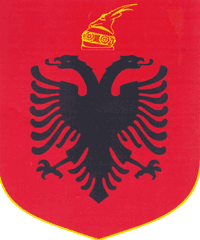 